Oregon Teacher Standards and Practices Commission (TSPC)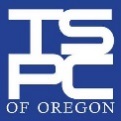 TSPC Commission MeetingJune 18-20, 2018 Statement:  To establish, uphold and enforce professional standards of excellence and communicate those standards to the public and educators for the benefit of ’s students.Goals:  •	Establish high standards for educator preparation excellence and regularly review approved programs for delivery of adopted licensure standards.•	Provide leadership for professional licensure standards including standards for: cultural inclusion; educator dispositions; subject-matter competency.•	To provide timely high quality services to licensees, higher education, and the public.•	Maintain and develop clear, concise and easy to understand administrative rules.•	Establish high standards for educator professional conduct and regularly communicate those standards to the field.The Commission meeting will be held at the Best Western, 3019 N Coast Hwy, Newport, OR 97365.Note:  Facilities at the Best Western are accessible for persons with disabilities.  Anyone requiring special accommodations or services due to disabilities should submit requests at least 72 hours prior to the meeting to: TSPC, 250 Division Street NE, Salem, OR  97301, or 503-373-1150. STANDING COMMITTEESAll times listed on the agenda are approximate.The Commission reserves the right to rearrange the agenda, except for legally posted hearing times, to conduct Commission business expeditiously and efficiently. Due to wireless internet limitation and the meeting facility, please download agenda items ahead of time.*** Please place cell phones and pagers on silent or vibrate during Commission meeting. ***MONDAY, JUNE 18, 2018All times listed on the agenda are approximate.The Commission reserves the right to rearrange the agenda, except for legally posted hearing times, to conduct Commission business expeditiously and efficiently. 8:30 a.m.-11:00 a.m.	EXECUTIVE COMMITTEE MEETING— Best Western Agate Beach8:30 a.m.	Executive Committee Convenes	Call to Order	Heidi Sipe, Chair1.0	COMMISSION BUSINESS 8:30 – 11:30 a.m.		Heidi Sipe	1.1	Review of the Commission Agenda (Additions/Corrections)		Discussion Item	Heidi Sipe	1.2 	Commission Correspondence			Discussion Item	Dr. Anthony Rosilez	1.3       Executive Director’s Goals		Discussion Item	Dr. Anthony Rosilez	1.4	TSPC Operating Principles			Discussion Item	Heidi Sipe/Marty Perez	1.5	2019-2021 Budget Preparation and Legislative Concept			Discussion Item	Dr. Anthony Rosilez11:30-12:30 p.m.	COMMISSION LUNCHMONDAY, JUNE 18, 2018 – COMMISSION WORK SESSIONAll times listed on the agenda are approximate.The Commission reserves the right to rearrange the agenda, except for legally posted hearing times, to conduct Commission business expeditiously and efficiently. 12:30 p.m.	FULL COMMISSION CONVENES—Best Western Agate Beach Inn 	Call to Order	Heidi Sipe, Chair2.0	COMMISSION BUSINESS 12:35 p.m.-1:00 p.m.	Heidi Sipe, Chair 	2.1        Introductions and Comments of Agency and Organization Representatives and	            Guests/Delegations			  Click to play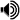 	2.2        Acceptance of Agenda 	            Action Item	Heidi Sipe			  Click to play3.0	WORKSHOPS 1:00 p.m.-4:00 p.m.	Heidi Sipe, Chair 	3.1    	Equity for Educator Preparation and In-service    		Information Item	Dr. Anthony Rosilez/Dr. Marvin Lynn			  Click to play 	3.2    	TSPC Agency Operations and Finances     		Information Item	Dr. Anthony Rosilez 			  Click to play	3.3	TSPC Operating Principles  		Possible Action Item	Dr. Anthony Rosilez			  Click to play4:05 p.m.	ANNOUNCEMENTS4:10 p.m.	ADJOURNMENTDue to wireless internet limitation and the meeting facility, please download agenda items ahead of time.*** Please place cell phones and pagers on silent or vibrate during Commission meeting. ***TUESDAY, JUNE 19, 2018All times listed on the agenda are approximate.The Commission reserves the right to rearrange the agenda, except for legally posted hearing times, to conduct Commission business expeditiously and efficiently. 8:00-8:25 a.m. Delegations forms accepted.8:30 a.m.		FULL COMMISSION CONVENES— Best Western Agate Beach	Call to Order	Heidi Sipe, Chair4.0		PRESENTATION 8:35-9:45 a.m.		4.1	Oregon Association of Colleges for Teacher Education (OACTE)		Information Item	Mark Girod			  Click to play	4.2	Chief Education Office		Information Item	Hilda Rosselli			  Click to play	4.3	Barriers for Diverse Educators		Information Item	Dr. Anthony Rosilez			  Click to play5.0	COMMISSION BUSINESS 9:45-10:30 a.m.		Heidi Sipe, Chair	5.1       Introductions and Comments of Agency and Organization Representatives and	            Guests/Delegations		Information Item	Heidi Sipe  			  Click to play			  Click to play	5.2	Chair Heidi Sipe Report		Action Item	Heidi Sipe	5.3	Executive Director Update		Information Item	Dr. Anthony Rosilez	5.4	Executive Director Goals		Action Item	Dr. Anthony Rosilez	5.5	Commission Handbook - Revisions			Action Item	Dr. Anthony Rosilez			  Click to play	5.6	2019-2021 Biennium Legislative Concepts and Fee Proposal 			Action Item	Dr. Anthony Rosilez			  Click to play	5.7	2018-2019 Commission Meeting Schedule			Action Item	Heidi Sipe/Dr. Anthony Rosilez			  Click to play10:30-10:45 a.m.	BREAK6.0	LICENSURE  10:45-12:00 p.m.		Lea Bates, Licensure Chair	6.1	Licensure Consent Agenda		The procedures for the Consent Agenda are established by Policy 3522. The Executive Director recommends adoption by single consent motion the following listed items which are identified on the agenda by a double asterisk: (6.1a; 6.1b).  Any of these items may be removed from the Licensure Consent Agenda upon the request of any Commissioner.  Items removed from the Licensure Consent Agenda will be considered in the order they are listed on the agenda.**		6.1a Waiver Requests Granted**		6.1b Teacher Leader License			Action Item	Elizabeth Keller			  Click to play	6.2	Proposed Licensure Rules		Discussion Item	Tamara Dykeman			  Click to play	6.3	eLicensing and Communication Update		Information Item	Elizabeth Keller	6.4	Licensure Production Update		Information/Discussion Item	Elizabeth Keller	6.5	Career and Technical Education – Annual Update		Information Item	Marnie Jewell/Elizabeth Keller			  Click to play	6.6	Endorsements Requiring Programs		Information Item	Elizabeth Keller12:00-1:00 p.m.	COMMISSION LUNCH7.0	PROGRAM APPROVAL 1:00 p.m.-2:30 p.m.	Judy Brizendine, Program Approval Chair	7.1	Program Approval Consent Agenda			The procedures for the Program Approval Consent Agenda are established by Policy 3522. The Executive Director recommends adoption by single consent motion the following listed items which are identified on the agenda by a double asterisk: (7.1a; 7.1b; 7.1c; 7.1d; 7.1e; 7.1f).  Any of these items may be removed from the Program Approval Consent Agenda upon the request of any Commissioner.  Items removed from the Program Approval Consent Agenda will be considered in the order they are listed on the agenda.**                        7.1a Site Visit Schedule**                        7.1b Program Review and Standards Handbook Update (Non Substantive)**			7.1c Agency waivers granted**			7.1d Program report template revisions **			7.1e New Program proposal template **			7.1f Major Modification form revisions                           Action Item......................................................................................................Candace Robbecke			  Click to play	7.2	Program Approval Committee Chair Report			Discussion Item	Judy Brizendine			  Click to play	7.3	Proposed Program Rules 			Discussion Item	Tamara Dykeman			  Click to play	7.4	Oregon State University (OSU): New CTE program proposal			Action Item	Trent Danowski			  Click to play	7.5	Clackamas Community College: New CTE program proposal		Action Item	Trent Danowski			  Click to play	7.6	Northwest Christian University (NCU): State Recognition of Programs		Action Item	Dr. Anthony Rosilez			  Click to play	7.7	Portland State University (PSU): ESOL program major modification		Action Item	Candace Robbecke	7.8	Pacific University (PU): Major modification of MAT Programs (Forest Grove and Eugene Campuses)		Action Item	Candace Robbecke			  Click to play	7.9	University of Oregon (UO): Major Modification Special Education: Early Intervention Curriculum and Practicum changes		Action Item	Candace Robbecke			  Click to play	7.10	Program Review and Standards Handbook Update (Discussion Items)		Action Item	Candace Robbecke			  Click to play	7.11	Marylhurst University Closure			Action Item	Candace Robbecke			  Click to play	7.12 	CAEP-Oregon State Partnership Agreement		Action Item	Dr. Anthony Rosilez			  Click to play	7.13	Annual Reports		Action Item	 Trent Danowski			  Click to play	7.14		Western Oregon University (WOU): New SPED Generalist Experimental Program Proposal		Action Item	Trent Danowski			  Click to play8.0		PROFESSIONAL PRACTICES 2:30-3:00 p.m.		Alan Contreras, Professional Practices Chair	8.1	Professional Practices Committee Chair Report			Information Item	Alan Contreras			  Click to play	8.2	Professional Practices Production Report			Information Item	Trent Danowski			  Click to play3:00-3:15 p.m.	BREAK9.0			ADMINISTRATIVE RULES 3:15-3:45 p.m.		Heidi Sipe, Chair	9.1	Permanent Rules for Adoption and Repeal 			Action Item	Tamara Dykeman			  Click to play	9.2	Temporary Rules – Delegation of Authority 			Action Item	Tamara Dykeman			  Click to play	9.3	Proposed Rules for Public Comment                           Action Item 	Tamara Dykeman			  Click to play3:50 p.m.	ANNOUNCEMENTS3:55 p.m.	ADJOURNMENTWEDNESDAY, JUNE 20, 2018All times listed on the agenda are approximate.The Commission reserves the right to rearrange the agenda, except for legally posted hearing times, to conduct Commission business expeditiously and efficiently. 8:30 a.m.	CONVENES IN EXECUTIVE SESSION— Best Western Agate Beach10.0	PROFESSIONAL PRACTICES HEARINGS, INVESTIGATION MATTERS  INVESTIGATION REPORTS (EXECUTIVE SESSION)8:30 a.m.–4:30 p.m.	Alan Contreras, Professional Practices Chair		The Commission holds executive (non-public) sessions on the following matters:Receiving and discussing preliminary investigation reports on complaints and charges against licensed educators; ORS 192.660(2)(f)Taking action to dismiss the complaint or to charge the educator; ORS 192.660(2)(f)Deliberating the hearing record in disciplinary proceedings; ORS 192.660(2)(f)Consulting with counsel regarding current litigation or litigation likely to be filed under ORS 192.660(2)(h) and; regarding privileged consultation regarding other legal matters under ORS 192.660(2)(a-f)To review and evaluate the employment-related performance of the chief executive officer of any public body, a public officer, employee or staff member who does not request an open hearing under ORS 192.660(2)9i)Adoption of an order resulting from a hearing must be done in public session.  See ORS 192.660(2)(b) and ORS 342.175 to 342.190.20.0	COMMISSION CONSIDERATION OF PROFESSIONAL PRACTICES ACTIONS (PUBLIC SESSION)4:30 – 4:35 p.m.		Alan Contreras, Professional Practices Chair	20.1	Stipulated Final Orders			Action Item	Alan Contreras21.0	Professional Practices Consent Agenda4:35 – 4:40 p.m.		Alan Contreras Professional Practices Chair	21.1	Professional Practices Consent Agenda Adoption		Action Item	Alan Contreras4:40 p.m.	ANNOUNCEMENTS5:00 p.m.	ADJOURNMENTFuture meetingsNovember 1-2, 2018 February 7-8, 2019 April 4-5, 2019ExecutiveHeidi Sipe, ChairMarty Peréz, Vice-ChairChris KukaBruce Weitzel Maureen WolfProfessional PracticesAlan Contreras, Chair   Liliana Jiménez, Vice-Chair Jessica ClassenLea Bates   Steven Bell   Martha GrossProgram ApprovalJudy Brizendine, ChairBruce Weitzel, Vice Chair Maureen WolfMary McKay Steven BellLicensureLea Bates, ChairChris Kuka, Vice-ChairTodd ChernerOlga CobbAllan BrunerAnnmarie Chesebro